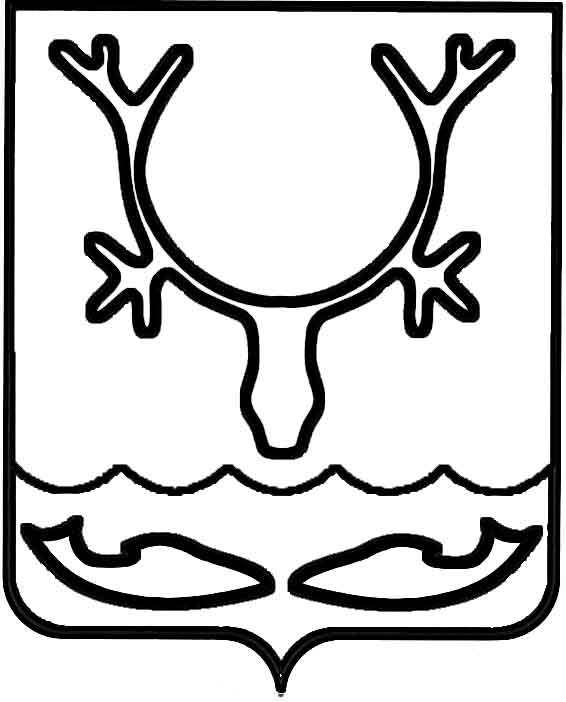 Администрация муниципального образования
"Городской округ "Город Нарьян-Мар"ПОСТАНОВЛЕНИЕО внесении изменений в постановление Администрации муниципального образования "Городской округ "Город Нарьян-Мар"                  от 26.04.2022 № 522 "О мерах                                             по предупреждению чрезвычайных ситуаций на водных объектах на территории муниципального образования "Городской округ "Город Нарьян-Мар" в весенний период 2022 года и запрете выхода (выезда) на лед"В соответствии со статьями 6, 27, 67 Водного кодекса Российской Федерации, статьей 16 Федерального закона от 06.10.2003 № 131-ФЗ "Об общих принципах организации местного самоуправления в Российской Федерации", статьей 2.1.18 Закона Ненецкого автономного округа от 29.06.2002 № 366-ОЗ "Об административных правонарушениях", руководствуясь Уставом муниципального образования "Городской округ "Город Нарьян-Мар", постановлением Администрации Ненецкого автономного округа от 17.07.2012 № 199-п "Об утверждении правил охраны жизни людей на водных объектах в Ненецком автономном округе", рекомендациями Главного управления МЧС России по Ненецкому автономному округу, Администрация муниципального образования "Городской округ "Город Нарьян-Мар"П О С Т А Н О В Л Я Е Т:Внести в постановление Администрации муниципального образования "Городской округ "Город Нарьян-Мар" от 26.04.2022 № 522 "О мерах 
по предупреждению чрезвычайных ситуаций на водных объектах на территории муниципального образования "Городской округ "Город Нарьян-Мар" в весенний период 2022 года и запрете выхода (выезда) на лед" (далее – постановление) следующее изменение:в пункте 1 постановления слова "29 апреля 2022 года" заменить словами        "4 мая 2022 года".Настоящее постановление вступает в силу после его официального опубликования.28.04.2022№542Глава города Нарьян-Мара О.О. Белак